ГБОУ СОШ с. Шилан«Методические аспекты обучения решению задач с параметром»Сафронова Елена Юрьевна,учитель математикиГБОУ СОШ с. ШиланПояснительная запискаЦелью профильного обучения, как одного из направлений модернизации математического образования является обеспечение углубленного изучения предмета и подготовка учащихся к продолжению образования.Основным направлением модернизации математического школьного образования является отработка механизмов итоговой аттестации через введение единого государственного экзамена. В заданиях ЕГЭ по математике с развернутым ответом (часть С) встречаются задачи с параметрами. Обязательны такие задания и на вступительных экзаменах в ВУЗы.Появление таких заданий на экзаменах далеко не случайно, т.к. с их помощью проверяется техника владения формулами элементарной математики, методами решения уравнений и неравенств, умение выстраивать логическую цепочку рассуждений, уровень логического мышления учащегося и их математической культуры.Решению задач с параметрами в школьной программе уделяется мало внимания. Большинство учащихся либо вовсе не справляются с такими задачами, либо приводят громоздкие выкладки. Причиной этого является отсутствие системы заданий по данной теме в школьных учебниках.В связи с этим возникла необходимость в разработке и проведении элективного курса для старшеклассников по теме: «Решение задач с параметрами».Многообразие задач с параметрами охватывает весь курс школьной математики. Владение приемами решения задач с параметрами можно считать критерием знаний основных разделов школьной математики, уровня математического и логического мышления.Задачи с параметрами дают прекрасный материал для настоящей учебно-исследовательской работы. Как начинать решать такие задачи? Прежде всего при решении задач с параметрами надо сделать то, что делается при решении любого уравнения или неравенства – привести заданные уравнения или неравенства к более простому виду, если это, конечно, возможно: разложить рациональное выражение на множители; разложить тригонометрический многочлен на множители; избавиться от модулей, логарифмов и т.д. Затем необходимо еще и еще раз прочитать задание.
Основные типы задач с параметрами:
Тип 1. Задачи, которые необходимо решить для всех значений параметра или для значений параметра из заданного промежутка. 
Тип 2. Задачи, где требуется найти количество решений в зависимости от значения параметра. 
Тип 3. Задачи, где необходимо найти значения параметра, при которых задача имеет заданное количество решений 
Тип 4. Задачи, в которых необходимо найти значения параметра, при которых множество решений удовлетворяет заданным условиям. В табл. 1 более простая параметризация обозначена уровнем (3.1), более сложная – (3.2) Различные виды параметризации уравнений и неравенств в 7–9 классах Задачи № 1Найдите все значениях параметра b, при каждом из которых отношение дискриминанта уравнения bx2+3x+5=0  к квадрату разности его корней равно     5b+6.Решение:bx2+3x+5=0, b≠025+24=49Ответ: отношение дискриминанта уравнения bx2+3x+5=0  к квадрату разности его корней равно     5b+6  при b = –1 и b =6.№ 2Найдите все значения параметра а, при каждом из которых решением неравенства    является объединение двух непересекающихся интервалов.№ 3Найдите все  значения параметра а, при каждом из которых уравнение  имеет единственное решение.Решение:Ответ: при уравнение  имеет единственное решение.Виды уравнений (неравенств) с параметрами Параметризация Уровни Примеры 1. Линейные уравнения (неравенства) – свободного члена; 3.1 2х = а ‒ 4 1. Линейные уравнения (неравенства) – коэффициента при переменной; 3.1 (а ‒ 2)х < 4 1. Линейные уравнения (неравенства) – свободного члена и коэффициента при переменной 3.2 (а ‒ 2)х ≤ 4а 2. Рациональные уравнения с двучленами первой степени в числителе и знаменателе – свободного члена в числителе; 3.1 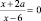 2. Рациональные уравнения с двучленами первой степени в числителе и знаменателе – свободного члена в знаменателе; 3.1 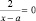 2. Рациональные уравнения с двучленами первой степени в числителе и знаменателе – свободных членов в числителе и в знаменателе; 3.2 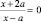 2. Рациональные уравнения с двучленами первой степени в числителе и знаменателе – коэффициентов при переменной в числителе или знаменателе. 3.2 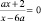 3. Квадратные уравнения (неравенства) – свободного члена; 3.1 х2 ‒ 2х + а + 3 ≥ 0 3. Квадратные уравнения (неравенства) – коэффициента при переменной 1-й степени; 3.1 х2 ‒ (2 + а)х + 3 = 0 3. Квадратные уравнения (неравенства) – коэффициента при старшем члене; 3.2 ах2 ‒ 2х + 3 ≤ 0 3. Квадратные уравнения (неравенства) – коэффициентов при переменной или свободном члене. 3.2 ах2 ‒ (2 + а)х + 3 = 0 4. Иррациональные уравнения – под знаком квадратного радикала; 3.1 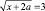 4. Иррациональные уравнения – вне знака квадратного радикала; 3.1 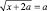 4. Иррациональные уравнения – под знаком радикала и вне знака радикала 3.2 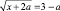 